สรุปผลการดำเนินงานโครงการอบรมเชิงปฏิบัติการเรื่อง “การพัฒนาศักยภาพคณาจารย์เพื่อก้าวสู่ตำแหน่งทางวิชาการ” รุ่นที่ 5 ครั้งที่ 2	ในปีงบประมาณ พ.ศ. 2562 ฝ่ายวิชาการ มหาวิทยาลัยราชภัฏบ้านสมเด็จเจ้าพระยา ได้จัดทำโครงการอบรมเชิงปฏิบัติการ เรื่อง “การพัฒนาศักยภาพคณาจารย์เพื่อก้าวสู่ตำแหน่งทางวิชาการ” รุ่นที่ 5  ครั้งที่ 2 ระหว่างวันที่ 17 - 19 ธันวาคม 2561 ณ โรงแรมกรีนเนอรี่ รีสอร์ท เขาใหญ่ อำเภอปากช่อง จังหวัดนครราชสีมา โดยมีวัตถุประสงค์ คือ 
เพื่อพัฒนาความรู้ ทักษะของคณาจารย์ เพื่อนำไปใช้ในการสร้างองค์ความรู้ และถ่ายทอดองค์ความรู้สู่การพัฒนาผู้เรียน เพื่อนำไปสู่การจัดการเรียนการสอนที่มีคุณภาพ และพัฒนาศักยภาพเพื่อก้าวเข้าสู่ตำแหน่งทางวิชาการ ซึ่งในโครงการดังกล่าวมีผู้เข้ารับการอบรมจำนวน 79 คน โดยมีผลการประเมินโดยใช้แบบประเมินโครงการอบรมเชิงปฏิบัติการ
เรื่อง “การพัฒนาศักยภาพคณาจารย์เพื่อก้าวสู่ตำแหน่งทางวิชาการ” รุ่นที่ 5 ครั้งที่ 2 ซึ่งเก็บรวบรวมได้ 66 ฉบับ คิดเป็นร้อยละ 84.61 จากผู้เข้าร่วมโครงการทั้งหมด สรุปผลได้ดังนี้ข้อมูลทั่วไปของผู้ตอบแบบสอบถามผลการประเมินโครงการ		การประเมินผลการดำเนินโครงการ  ดำเนินการวิเคราะห์ข้อมูล โดยมีเกณฑ์การแปลความหมายค่าเฉลี่ย  ๕ ระดับดังนี้
เกณฑ์การประเมินผลการดำเนินโครงการ								
	ค่าเฉลี่ย					ความหมาย						ค่าเฉลี่ย ๑.๐๐ – ๑.๔๙ 			รายการประเมินอยู่ในระดับน้อยที่สุด				ค่าเฉลี่ย ๑.๕๐ – ๒.๔๙ 			รายการประเมินอยู่ในระดับน้อย					ค่าเฉลี่ย					ความหมาย		ค่าเฉลี่ย ๒.๕๐ – ๓.๔๙ 			รายการประเมินอยู่ในระดับปานกลาง				ค่าเฉลี่ย ๓.๕๐ – ๔.๔๙ 			รายการประเมินอยู่ในระดับมาก					ค่าเฉลี่ย ๔.๕๐ – ๕.๐๐ 			รายการประเมินอยู่ในระดับมากที่สุดการประเมินความรู้ที่ได้รับจากโครงการการประเมินความพึงพอใจ ในด้านกระบวนการ/ขั้นตอนการจัดกิจกรรม  ด้านวิทยากรและเจ้าหน้าที่ผู้ให้บริการ 
ด้านสิ่งอำนวยความสะดวก และด้านคุณภาพการจัดกิจกรรมความคิดเห็นและข้อเสนอแนะ	1. ในโอกาสต่อไป ห้องพักควรมีแสงสว่างเพียงพอ ทำงานได้ จะดีมาก						2. เป็นโครงการที่ดีมากๆคะ เป็นกำลังใจให้คณะผู้จัดงานนี้ทุกท่าน						3. ประทับใจท่านวิทยากร ได้รับประสบการณ์วิทยากร ที่พักสะอาดมาก อากาศดีมาก ผู้จัดงานดีมาก		4. ขอบคุณเจ้าหน้าที่และผู้มีส่วนในการจัดโครงการนี้ทุกท่านที่เสียสละเวลาเตรียมการดำเนินการอย่างดีเยี่ยม 
คิดว่าเป็นงานที่หนัก มีรายละเอียดเยอะแต่ทำได้ดีมาก หากจะมีอะไรผิดพลาดบ้างก็เรื่องเล็กน้อยค่ะ			5. รักโครงการนี้มากๆค่ะ จัดต่อไปเรื่อยๆนะคะ ให้กำลังใจ ทีมงานทุกๆท่านค่ะ					6. อยากให้จัดอย่างต่อเนื่องต่อๆไปทุกปี สร้างแรงบัลดาลใจกับรุ่นร้องหรือต่อไป				7. การให้ตัวอย่างแผนการสอน และ แผนบริหารการสอนประจำเป็นตัวอย่าง เป็นการแสดงข้อเท็จจริงให้เข้าอบรมได้เห็นตัวอย่างที่เป็นรูปธรรม ซึ่งคิดว่าดีมากสำหรับผู้เข้ารับการพัฒนาศักยภาพทางวิชาการ ควรมีตัวอย่างสาขาอื่นๆบ้างจะยิ่งชัดเจนยิ่งขึ้นถือเป็นการแลกเปลี่ยนเรียนรู้ซึ่งกันและกัน   	8. รู้สึกขอบคุณฝ่ายวิชาการที่สร้างบรรยากาศ และผลักดันให้คณาจารย์เข้าสู่ตำแหน่งวิชาการ		งบประมาณที่ใช้	-  ค่าใช้สอย รถตู้	 			21,000 	บาท	-  ค่าใช้สอย รถบัส			36,000 	บาท	-  ค่าใช้สอย				310,750	บาท	-  ค่าตอบแทนวิทยากร			34,200	บาทประมวลภาพการจัดอบรมโครงการอบรมเชิงปฏิบัติการเรื่อง “การพัฒนาศักยภาพคณาจารย์เพื่อก้าวสู่ตำแหน่งทางวิชาการ” รุ่นที่ 5  ครั้งที่ 2 
ระหว่างวันที่ 17 – 19 ธันวาคม 2561 
ณ โรงแรมกรีนเนอรี่ รีสอร์ท เขาใหญ่ อำเภอปากช่อง จังหวัดนครราชสีมา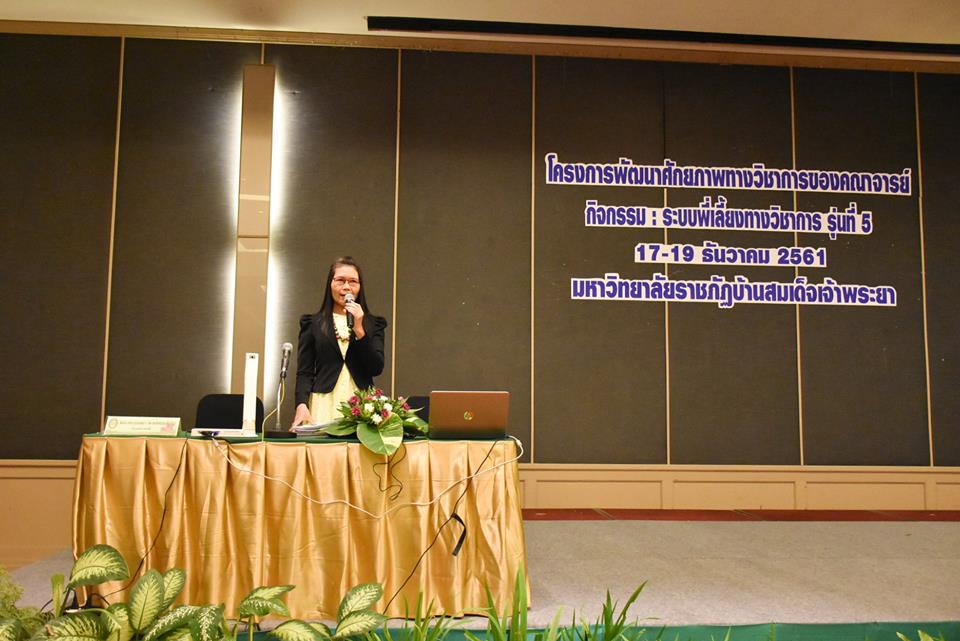 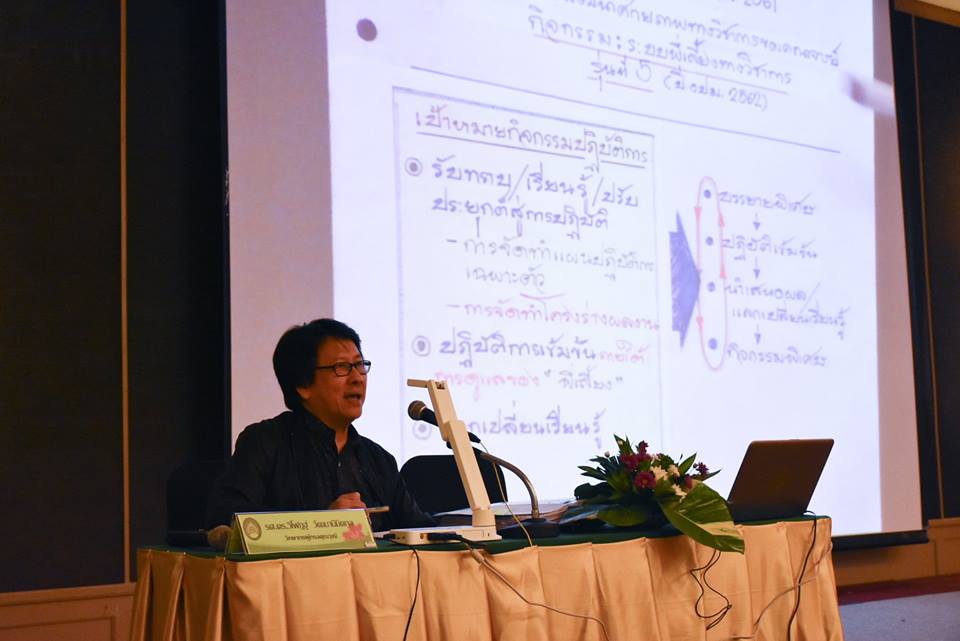 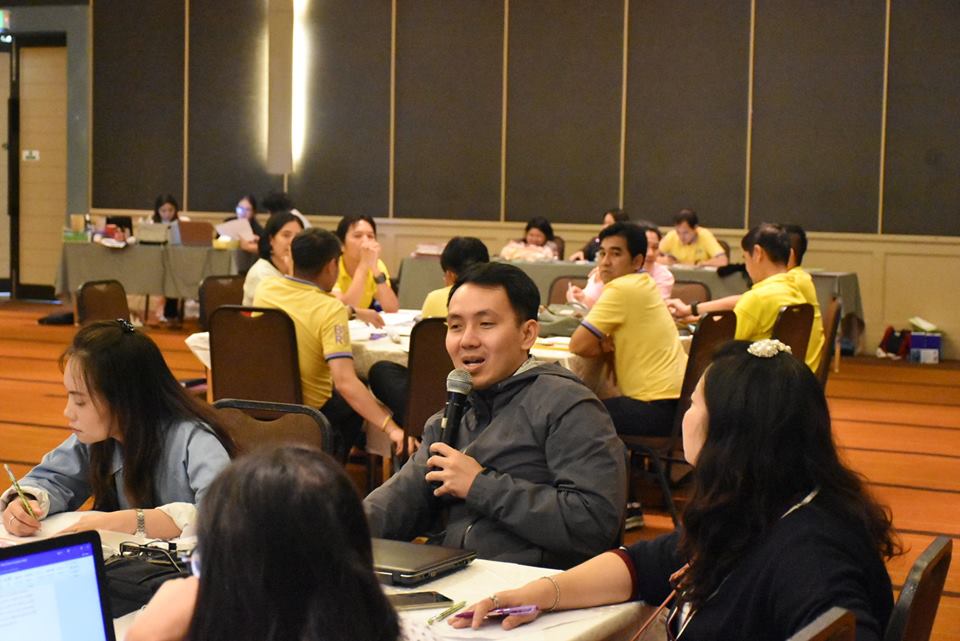 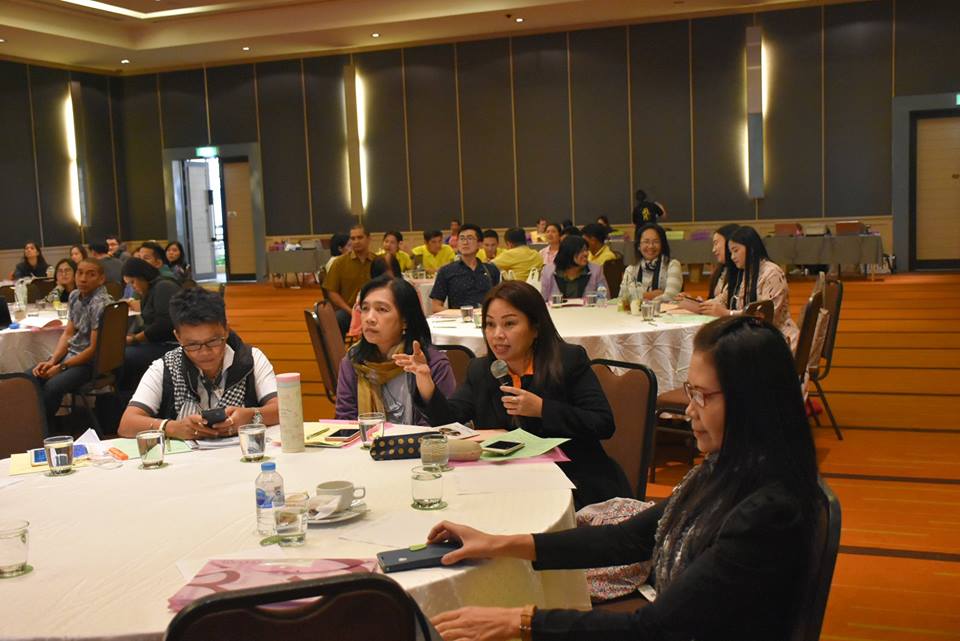 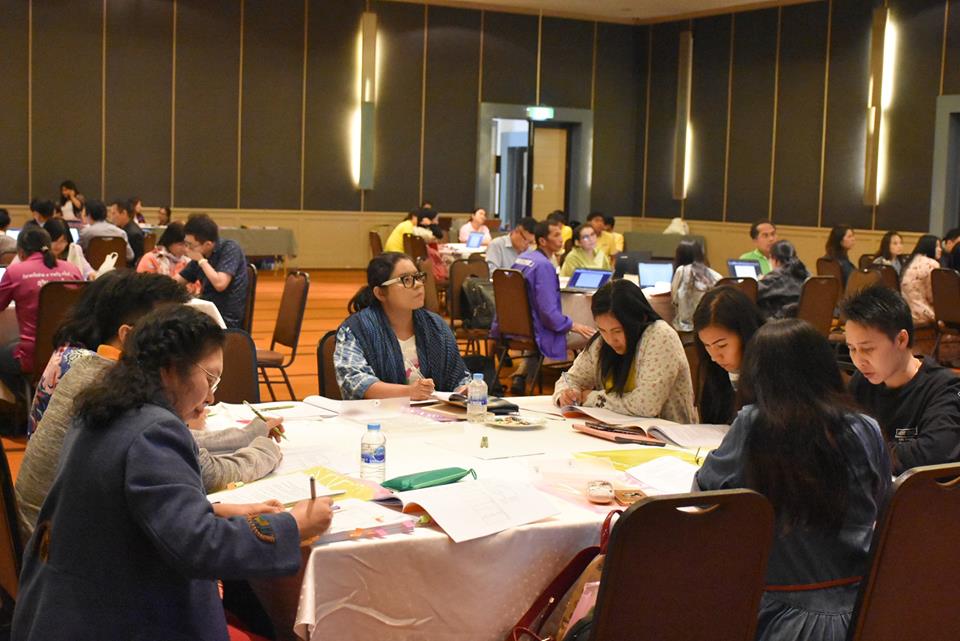 ประมวลภาพการจัดอบรมโครงการอบรมเชิงปฏิบัติการเรื่อง “การพัฒนาศักยภาพคณาจารย์เพื่อก้าวสู่ตำแหน่งทางวิชาการ” รุ่นที่ 5  ครั้งที่ 2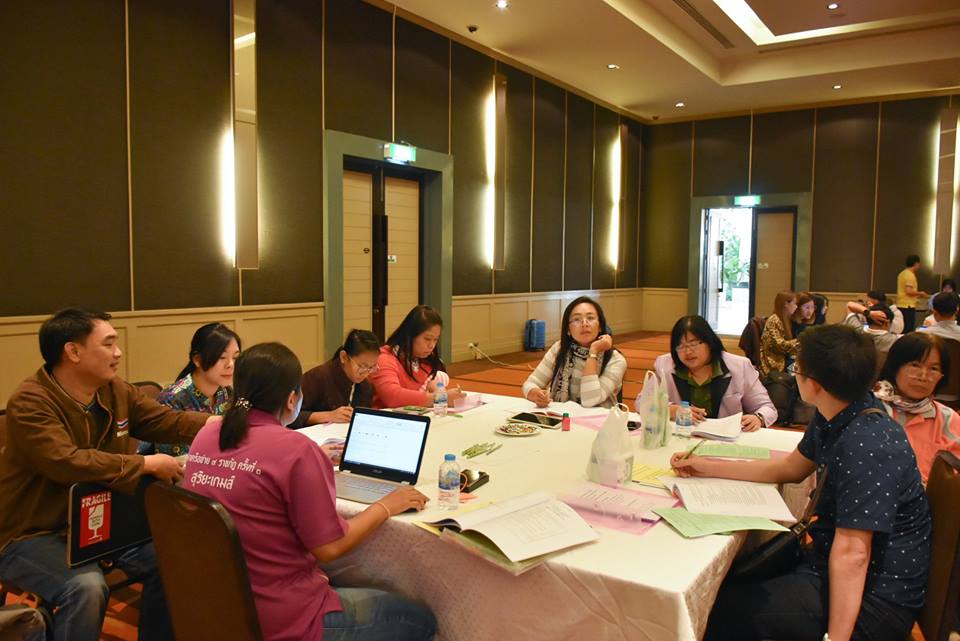 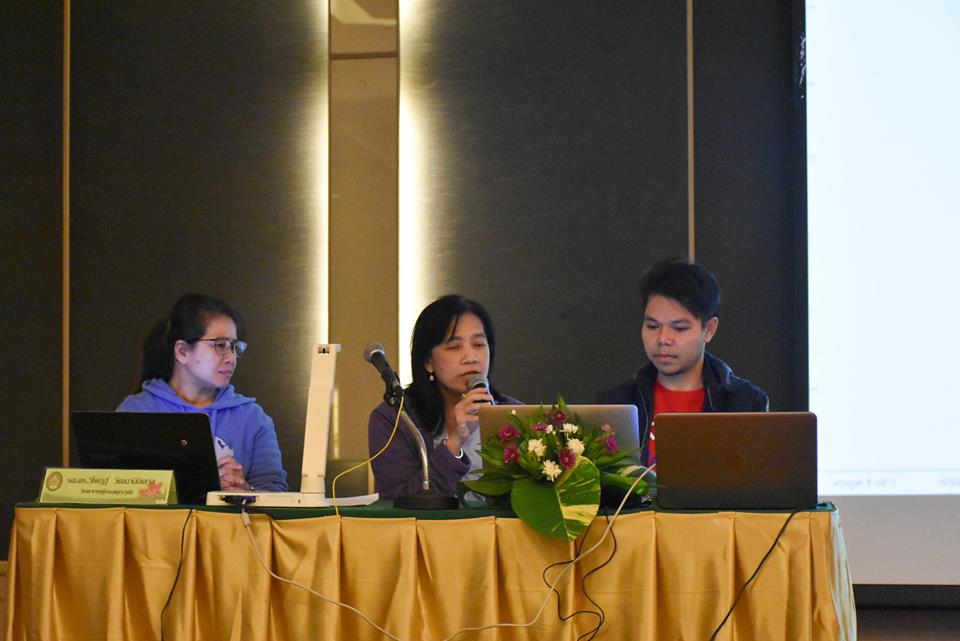 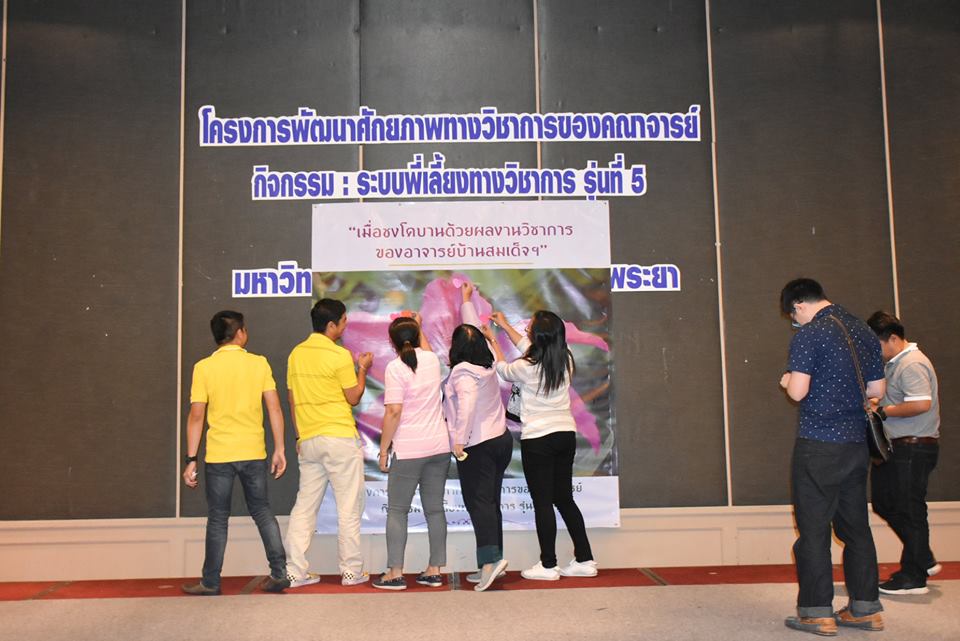 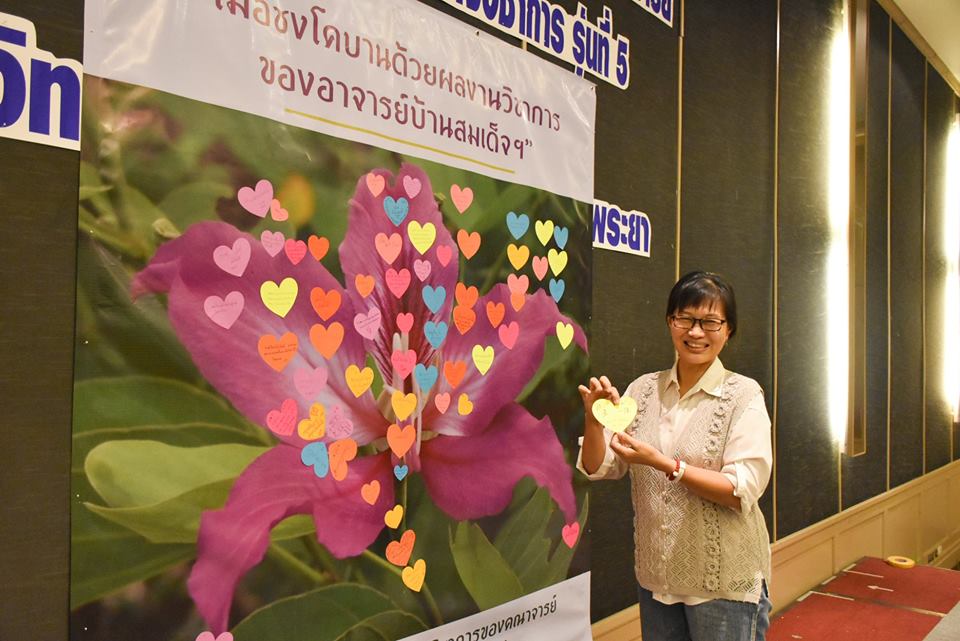 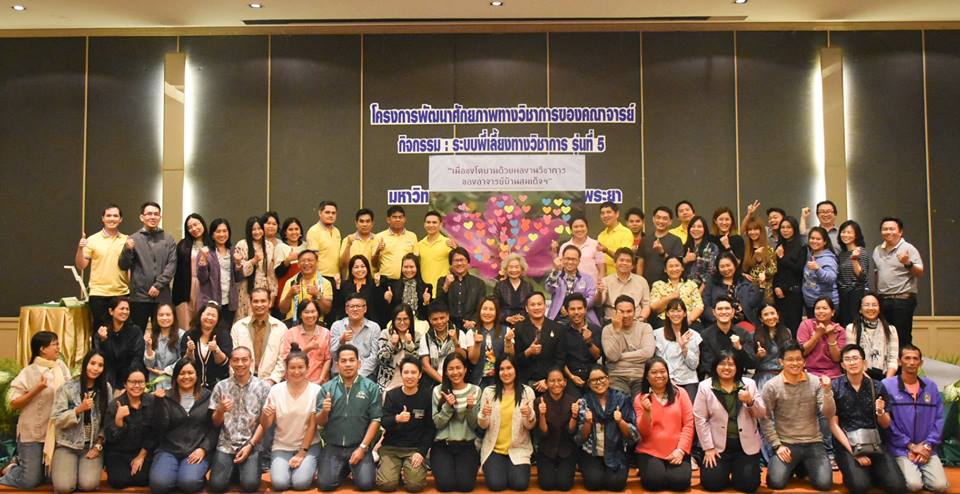 ข้อมูลพื้นฐานจำนวนร้อยละเพศชายหญิง303645.4654.54รวม66100ตำแหน่งทางวิชาการอาจารย์ผู้ช่วยศาสตราจารย์รองศาสตราจารย์3727256.0740.903.03รวม66100สังกัดคณะครุศาสตร์คณะมนุษยศาสตร์และสังคมศาสตร์  คณะวิทยาการจัดการคณะวิทยาศาสตร์และเทคโนโลยี  วิทยาลัยการดนตรี13121023819.7018.1915.1534.8412.12รวม66100รายการก่อนเข้ารับการประชุมก่อนเข้ารับการประชุมก่อนเข้ารับการประชุมหลังเข้ารับการประชุมหลังเข้ารับการประชุมหลังเข้ารับการประชุมรายการค่าเฉลี่ยส่วนเบี่ยงเบนมาตรฐานระดับความพึงพอใจค่าเฉลี่ยส่วนเบี่ยงเบนมาตรฐานระดับความพึงพอใจ1. ข้อมูล/ความรู้/ความเข้าใจเกี่ยวกับการเตรียมตัวสอบสอนและการจัดทำเอกสารหลักฐานประกอบการประเมินการสอน
(เอกสารประกอบการสอน/เอกสารคำสอน)3.151.22ปานกลาง4.710.46มากที่สุด2. ข้อมูล/ความรู้/ความเข้าใจเกี่ยวกับการจัดทำโครงร่างเอกสารประกกอบการสอน/เอกสารคำสอน3.321.17ปานกลาง4.890.31มากที่สุด3. ข้อมูล/ความรู้/ความเข้าใจเกี่ยวกับ 
“แนวทางการจัดทำผลงานทางวิชาการ
ให้มีคุณภาพ”3.261.17ปานกลาง4.790.45มากที่สุด4. ข้อมูล/ความรู้/ความเข้าใจเกี่ยวกับเรื่อง “เคล็ดลับการทำผลงานให้ผ่าน
การประเมิน”3.151.18ปานกลาง4.700.46มากที่สุด5. ข้อมูล/ความรู้/ความเข้าใจเกี่ยวกับเรื่อง “รวมประเด็นที่ทำให้ผลงานทางวิชาการไม่ผ่านการประเมิน”3.181.15ปานกลาง4.850.36มากที่สุดรวมทั้งหมด3.211.18ปานกลาง4.790.41มากที่สุดรายการค่าเฉลี่ยส่วนเบี่ยงเบนมาตรฐานระดับความพึงพอใจด้านกระบวนการ/ขั้นตอนการจัดกิจกรรมรูปแบบในการจัดกิจกรรม4.730.48มากที่สุดลำดับขั้นตอนในการจัดกิจกรรม4.700.50มากที่สุดระยะเวลาที่ใช้ในการจัดกิจกรรม4.610.49มากที่สุดเอกสารและสื่อประกอบการจัดกิจกรรม4.680.47มากที่สุดความเหมาะสมของการจัดกิจกรรม4.730.60มากที่สุดรวม4.690.51มากที่สุดด้านวิทยากรและเจ้าหน้าที่ผู้ให้บริการความรู้ความสามารถของวิทยากร4.940.24มากที่สุดความสามารถในการถ่ายทอดความรู้ของวิยากร4.880.33มากที่สุดการให้บริการของเจ้าหน้าที่4.820.39มากที่สุดรวม4.880.32มากที่สุดด้านสิ่งอำนวยความสะดวกสถานที่จัดกิจกรรม4.410.91มากสื่อและโสตทัศนูปกรณ์4.450.75มากอาหารและเครื่องดื่ม4.231.05มากรวม4.360.904.  ด้านคุณภาพกิจกรรม4.1  ท่านได้รับประโยชน์จากการเข้าร่วมกิจกรรมอย่างคุ้มค่า4.880.33มากที่สุด 4.2  ท่านสามารถนำความรู้ที่ได้รับไปประยุคใช้ในการดำเนินงาน4.940.24มากที่สุดรวม4.910.29มากที่สุดรวมทั้งหมด4.710.51มากที่สุด